Noteguide for Spring Force (Videos 6E)		Name					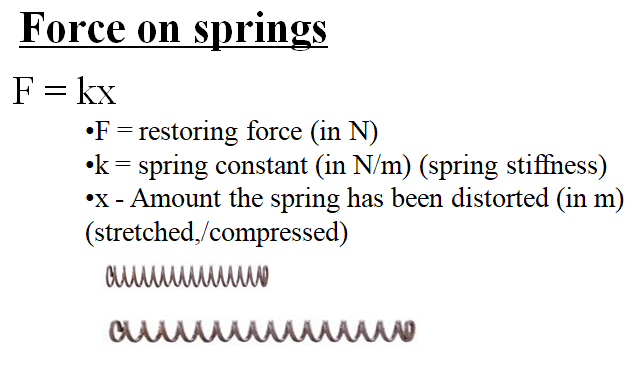 Example: Ali Zabov stretches a 53 N/m spring 13 cm with what force?Whiteboards:1. A spring requires 15 N to stretch 42 cm.  What is the spring constant K? (35.7 N/m)2. Nona Zabov allows the weight of a 2.1 kg mass to stretch a 35 N/m spring.  What distance does it stretch? (0.59 m)